To keep us all safe –We sanitise our hands each morning before we come into our classroom 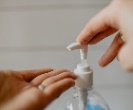 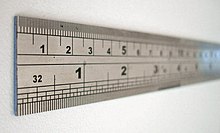 We stay 1 metre apart from each other We use our own stationery; pens, colours, rulers… and nobody else’s 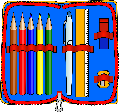 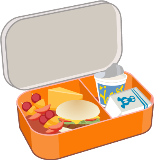 We all wash our hands before we eat our lunch at break-times  We sanitise our hands after each break before we come back into our classroom  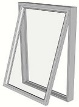 We open the windows and doors for ventilation. Leaving the doors open means we are not all touching door handles.If playing a game with a friend, we stay 1 metre apart and wash or sanitise our hands before and after the game  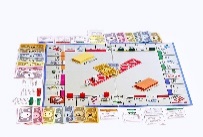 We clear off our tables at 2:50pm each day and put everything into our baskets so our tables can be cleaned by teacher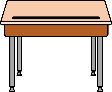 We sanitise our hands before we leave the school at hometime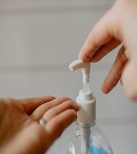 